VSTUPNÍ ČÁSTNázev moduluCNC soustružení IKód modulu23-m-3/AG42Typ vzděláváníOdborné vzděláváníTyp moduluodborný praktickýVyužitelnost vzdělávacího moduluKategorie dosaženého vzděláníH (EQF úroveň 3)L0 (EQF úroveň 4)Skupiny oborů23 - Strojírenství a strojírenská výrobaVzdělávací oblasti2. ročníkKomplexní úlohaCNC - pracovištěTechnologie 3 - CNC-souřadný systém - soustruženíObory vzdělání - poznámky23-56-H/01 Obráběč kovů23-45-L/01 Mechanik seřizovač23-44-L/01 Mechanik strojů a zařízeníDélka modulu (počet hodin)32Poznámka k délce moduluPlatnost modulu od30. 04. 2020Platnost modulu doVstupní předpokladyAbsolvování 1. ročníku uvedených  oborů vzdělání.JÁDRO MODULUCharakteristika moduluCílem modulu  je nabýt kompetence a dovedností žáků v obsluze a diagnostice řídícího systému CNC soustruhů.Očekávané výsledky učeníŽák:  dodržuje BOZP na CNC soustruzíchvyhledá ve Strojnických tabulkách potřebné údajestanoví řezné nástrojeobsluhuje CNC soustruhyseřizuje a připravuje strojuvede stroj do choduObsah vzdělávání (rozpis učiva)CNC soustružení I:BOZP na CNC soustruhyCNC klávesnice soustruhustrojní ovládací panelgrafické prostředídruhy provozuoblast obsluhy – parametryoblast obsluhy – programoblast obsluhy – službyoblast obsluhy – diagnostikaoblasti obsluhy – CAD Readeroblast obsluhy – uvedení do choduřezné nástroje pro soustruženíekonomika provozuUčební činnosti žáků a strategie výukyTeoretická část:odborný výklad a samostudium na téma:BOZP na pracovišti, základní právní předpisy týkající se bezpečnosti a ochrany zdraví při práci a požární prevence, zásady poskytování první pomoci při úrazu elektrickým proudem.poučení a seznámení s možnými riziky spojenými s činností v dílně, doplněné příklady z praxe.CNC klávesnicí, strojním ovládacím panelem, grafickým  prostředím a druhy provozuprezentace praktické ukázky z oblasti obsluhy – parametry, program, služby, diagnostika a uvedení do chodu CNC soustruhuproblematika CNC soustružení je představena pomocí video-prezentace, iPad a Apple TVPraktická výuka:Uskutečňuje se v odborných dílnách nebo na pracovišti firmy:žák čte technickou dokumentaci a vyhledá v ní potřebné údaježák zvolí vhodný druh materiálu a velikost polotovaružák vyhledá ve Strojnických tabulkách potřebné údaježák sestaví technologický postup pro soustružení na CNC soustruzíchžák provede volbu řezných podmínek na druh materiálužák správně upne nástroj a polotovaržák použije vhodná měřidla a provede měření  žák seřizuje a připravuje stroj pro soustruženížák dodržuje BOZPZařazení do učebního plánu, ročníkVÝSTUPNÍ ČÁSTZpůsob ověřování dosažených výsledkůHodnocení výsledků vzdělávání žáků.1. ústní zkoušení -prověření odborných znalosti z oblasti obsluhy a diagnostiky řídícího systému CNC soustruhů. Otázky z čtení technické dokumentace a vyhledání v ní potřebných údajů, volby vhodného druhu materiálu a velikosti polotovaru, vyhledání ve Strojnických tabulkách potřebných údajů a provedení volby řezných podmínek na druh zadaného materiálu2. praktické zkoušení -praktické testování získaných odborných kompetencí, BOZP na pracovišti, sestavení technologického postupu podle technichnické dokumentace zadané součásti a její výrobaKritéria hodnoceníHodnotí se známkou:Ad1. ústní přezkoušení:Stupeň 1 (výborný)Žák operuje s požadovanými termíny, znaky a symboly uceleně, přesně a úplně a chápe vztahy a zákonitosti mezi nimi.Stupeň 2 (chvalitebný)Žák operuje s požadovanými termíny, znaky a symboly v podstatě uceleně, přesně a úplně a chápe vztahy a zákonitosti mezi nimi.Stupeň 3 (dobrý)Žák má v ucelenosti, přesnosti a úplnosti osvojení požadovaných termínů, znaků, symbolů a zákonitostí nepodstatné mezery.Stupeň 4 (dostatečný)Žák má v ucelenosti, přesnosti a úplnosti osvojení požadovaných termínů, znaků, symbolů a zákonitostí závažné mezery.Stupeň 5 (nedostatečný)Žák si požadované termíny, znaky, symboly a zákonitosti neosvojil uceleně, přesně a úplně, má v nich závažné a značné mezery.Hodnocení v %88 – 100 % … 175 –   87 % … 263 –   74 % … 350 –   62 % … 4       < 50 % … 5Žák splnil modul na 51 % a více.Do celkového hodnocení žáka učitel odborného výcviku zahrne:aktivitu na odborném výcvikusprávnost používané terminologiesamostatnostsprávnost výběru noremDoporučená literaturaŠTRULPA, Miloslav. CNC Programování obráběcích strojů, GRADA. 2014. ISBN: 978-80-247-5269-3LEINVEBER, Jiří, VÁVRA, Pavel. Strojnické tabulky. Úvaly: Albra. 2017. ISBN 978-80-7361-111-8.PoznámkyObsahové upřesněníOV RVP - Odborné vzdělávání ve vztahu k RVPMateriál vznikl v rámci projektu Modernizace odborného vzdělávání (MOV), který byl spolufinancován z Evropských strukturálních a investičních fondů a jehož realizaci zajišťoval Národní pedagogický institut České republiky. Autorem materiálu a všech jeho částí, není-li uvedeno jinak, je Jan Lang. Creative Commons CC BY SA 4.0 – Uveďte původ – Zachovejte licenci 4.0 Mezinárodní.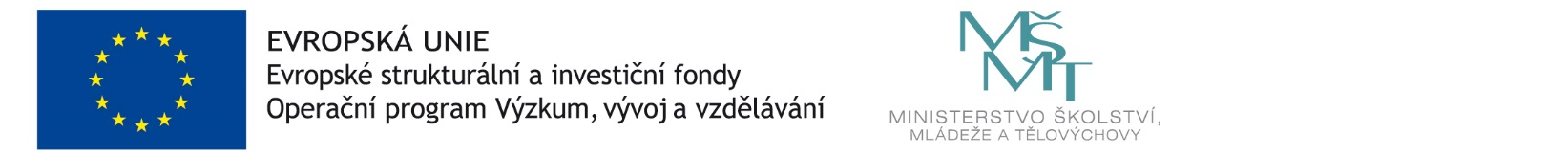 